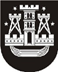 KLAIPĖDOS MIESTO SAVIVALDYBĖS TARYBASPRENDIMASDĖL KLAIPĖDOS MIESTO SAVIVALDYBĖS 2019 METŲ BIUDŽETO VYKDYMO ATASKAITŲ RINKINIO IR KONSOLIDUOTŲJŲ FINANSINIŲ ATASKAITŲ RINKINIO PATVIRTINIMO 2020 m. rugsėjo 24 d. Nr. T2-223KlaipėdaVadovaudamasi Lietuvos Respublikos vietos savivaldos įstatymo 16 straipsnio 2 dalies 15 punktu, Lietuvos Respublikos biudžeto sandaros įstatymo 36 straipsnio 3 punktu ir Lietuvos Respublikos viešojo sektoriaus atskaitomybės įstatymo 26 straipsnio 1 dalimi ir 29 straipsnio 1 dalimi, Klaipėdos miesto savivaldybės taryba nusprendžia:1. Patvirtinti pridedamus:1.1. Klaipėdos miesto savivaldybės 2019 metų biudžeto vykdymo ataskaitų rinkinį;1.2. Klaipėdos miesto savivaldybės 2019 metų biudžeto vykdymo ataskaitas pagal asignavimų valdytojus, programas;1.3. Klaipėdos miesto savivaldybės 2019 metų konsoliduotųjų finansinių ataskaitų rinkinį.2. Skelbti šį sprendimą Klaipėdos miesto savivaldybės interneto svetainėje.Savivaldybės merasVytautas Grubliauskas